An ideal parentshould be strict when it comes to certain issues,should be a good listener, should be caring and loving, should be aware what it is like to be a child,mustn't neglect his / her children, shouldn't judge things at first sight and shouldn't be judgemental in general, should support the child's interests, should encourage his / her child, should teach a child how to be responsible, can be trusted, must protect his child, should come and see a child when he/she performs, should spend some quality time with his / her child/children, should teach a child some skills – e.g cooking, riding a bike, should develop child's working habits, should cheer up a child, should comfort a child, should teach a child how to express emotions, should set some boundaries, should set a good example to a child,should praise a child's good deeds,  should teach a child not to lose hope or give up, should give a child good advice, should teach a child how to share things, should teach a child right from wrong, should involve a child in household activities, should point to alternatives (teaches a child how to choose between different options – e.g. healthy / unhealthy food), should respect a child's privacy to certain extent,should avoid favoritism ( having a favourite child), should guide a child, should foster child's intellectual, physical, emotional and social development,  should respect child's individuality,mustn't humiliate a child, should be consistent, should love his / her children above anything else.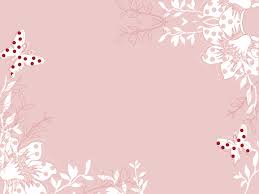 